J U A N   L U I S   M E R E G AA R Q U I T E C T OA N T E C E D E N T E S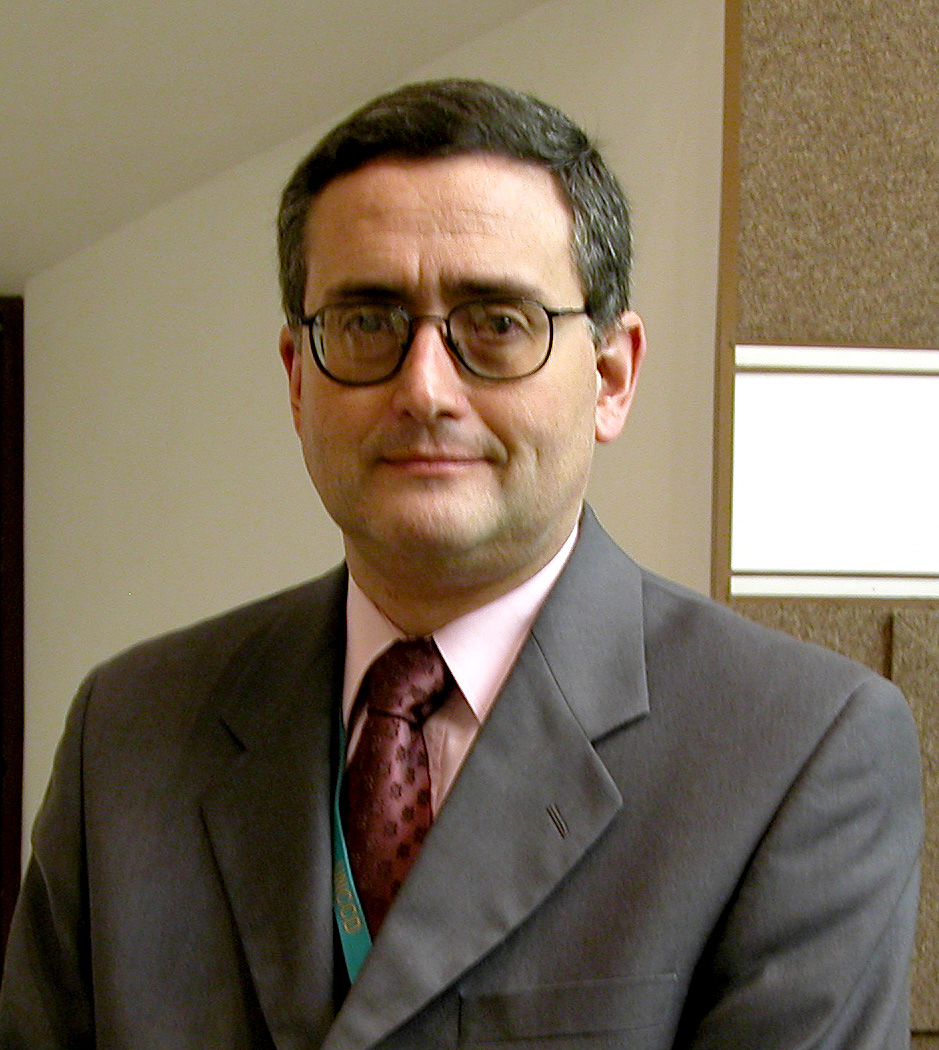 Apellido:			MéregaNombres:			Juan LuisFecha de nacimiento:		9 de setiembre de 1956.Estado Civil:			CasadoNacionalidad:			Argentino.Documentos:			D.N.I. Nº 11.988.628				C.I.     Nº  7.450.769Domicilio laboral:		Universidad Nacional de QuilmesAv. Roque Saénz Peña 352				1876 Bernal				Provincia de Buenos AiresTeléfono laboral:		(011) 4365-7196Fax laboral:			(011) 4365-7101Email laboral:			jlmerega@unq.edu.arDomicilio particular:		Adolfo Alsina 1779, 7º D				(1088)  Buenos AiresTeléfono particular:		(011) 4372-0450Teléfono móvil:		(011) 15 68719233Email particular:		jlmerega@hotmail.comESTUDIOS DE GRADOArquitecto egresado de  de Arquitectura y Urbanismo de  de Buenos Aires, diciembre de 1980.PUBLICACIONESLIBROS “Convención de las Naciones Unidas de Lucha contra  de Implementación en América Latina y el Caribe”. (editor, compilador).  Naciones Unidas, Buenos Aires, 2004. Segunda edición corregida y actualizada publicada en 2007.“United Nations Convention to Combat Desertification.  Implementation Process in Latin America and the Caribbean”. (editor, compilador).  Naciones Unidas, Buenos Aires, 2004. Segunda edición corregida y actualizada publicada en 2007.“Desertificación y Sociedad Civil”. (compilador).  Fundación del Sur, Buenos Aires, 2003.ARTÍCULOS“Valorizar el bosque nativo y prevenir la desertificación.  El Mecanisno para un Desarrollo Limpio del Protocolo de Kyoto”.  Publicado en LEISA Revista de Agroecología, Volumen 28, Número 4, diciembre de 2012.“Proyecto MDL de forestación para mitigar el cambio climático, combatir la desertificación y proteger la biodiversidad”. Publicado en “Claves para el MDL forestal en Argentina.  Herramienta para la elaboración de Documentos de Diseño de Proyectos MDL de Forestación y Reforestación en Argentina”, Buenos Aires, 2010.  En coautoría con Sonia Ramirez.“Three successfull cases of pastoralist land rights recognition in the Province of Neuquén, Argentina”.  Próximamente será publicado en http://www.iucn.org/wisp/, 2008.  En coautoría con Gabriel Palmili.“Review of the literature on Pastoral Economics and Marketing. South America”.  Publicado en http://www.iucn.org/wisp/documents_english/south_america_reports.pdf, 2007.  En coautoría con Carlos Andaluz Westreicher y Gabriel Palmili.“Participación de  en  de ”.  Publicado en “Convención de las Naciones Unidas de Lucha contra  y  de Implementación en América Latina y el Caribe (1994-2003)”, Buenos Aires, 2004. Segunda edición publicada en 2007.“Civil Society Participation on UNCCD implementation”.  Publicado en “United Nations Convention to Combat Desertification and Drought.  Implementation Process in Latin America and the Caribbean Region (1994-2003)”, Buenos Aires, 2004.  Segunda edición publicada en 2007."Participación de  en la lucha contra ".  Publicado en “Desertificación y Sociedad Civil”, Buenos Aires, 2003"".  Publicado en “Desertificación y Sociedad Civil”, Buenos Aires, 2003."".  Publicado en Cuadernos de Fundación del Sur Nº 8, Buenos Aires, 2000 (mimeo).“El Papel de las ONGs en  contra ”.  Publicado en Boletín de Desertificación, Nº 2, México, 2000.“Redes para Desarrollo Sustentable”.  Publicado en “Los Impedimentos Concretos para el Desarrollo Sustentable”, UICN-FUCEMA-ACLA, Buenos Aires, 1999.“Tercer Sector y Política: Opuestos o Complementarios”.  Publicado en Tercer Sector, Nº 25, Buenos Aires, 1999.“The Problem of Desertification in the Argentine Patagonia”.  En colaboración con Eduardo Lloyd.  Publicado en Implementation of the Convention on Desertification, BEE, Bruselas, 1995.TRABAJOS DE CONSULTORÍA“Revisión del Programa de Acción Regional para América Latina y el Caribe en el marco de  de Naciones Unidas de Lucha contra ”.  Contratado por  de  de Naciones Unidas de Lucha contra , marzo-junio 2003.CARGOS DESEMPEÑADOSSubsecretario de Planificación y Relaciones Institucionales de  de Quilmes –  la fecha.Coordinador de la Red de Cooperación Internacional de Universidades Nacionales, dependiente del Consejo Interuniversitario Nacional – 2010 y 2011.Secretario General de  de Quilmes -  2008.Director General de Relaciones Institucionales de  de Quilmes -  2007.Director General de Concursos de  de Quilmes -  2004.Secretario de Extensión de  de Quilmes -  2003.Secretario de Programación y Coordinación de  de Quilmes -  1997.Director General de Planificación de  de Quilmes -  1996.Punto Focal Regional para América Latina y el Caribe de  de ONG sobre Desertificación – 2001-2004.Punto Focal para  Sur de  de ONG sobre Desertificación -  2001.Presidente del Foro Regional de Organizaciones No Gubernamentales de Buenos Aires -  1996.Director Ejecutivo de Fundación del Sur -  la fecha.Coordinador de Proyectos de Fundación del Sur -  1989.ANTECEDENTES DOCENTESFacultad de Arquitectura, Diseño y Urbanismo de  de Buenos Aires.  Asignatura: Arquitectura 1-5. Cátedra: Arq. Juan Manuel Llauró.  Ayudante Segundo. 1989-1990.Facultad de Arquitectura, Diseño y Urbanismo de  de Buenos Aires.  Asignatura: Arquitectura 1-5. Cátedra: Arq. Juan Manuel Llauró.  Ayudante Primero. 1986-1989.Facultad de Arquitectura, Diseño y Urbanismo de  de Buenos Aires.  Asignatura: Arquitectura 1-4. Cátedra: Arq. Adolfo Zani.  Ayudante Segundo. 1986-1987.Facultad de Arquitectura, Diseño y Urbanismo de  de Buenos Aires.  Asignatura: Diseño Arquitectónico 1-4. Cátedra: Arq. Adolfo Zani.  Ayudante Segundo. 1985-1986.Facultad de Arquitectura, Diseño y Urbanismo de  de Buenos Aires.  Asignatura: Diseño Arquitectónico 1-4. Cátedra: Arq. Adolfo Zani.  Ayudante Primero Ad Honorem. 1984-1985.PARTICIPACIÓN EN CONGRESOS Y EVENTOS INTERNACIONALESConferencia y Feria NAFSA 2013.  En Saint Louis, Estados Unidos, mayo 2013.Conferencia CONAHEC 2013.  En Edmonton, Canadá, mayo 2013.Conferencia y Feria NAFSA 2012.  En Houston, Estados Unidos, mayo 2012.44ª Reunión de  del Centro Interuniversitario de Desarrollo (CINDA), en Panamá, Panamá, septiembre de 2011.Conferencia y Feria NAFSA 2011.  En Vancouver, Canadá, mayo 2011.Conferencia y Feria NAFSA 2010.  En Kansas City, Estados Unidos, mayo 2010.43ª Reunión de  del Centro Interuniversitario de Desarrollo (CINDA), en Palma de Mallorca, España, octubre de 2010.41ª Reunión de  del Centro Interuniversitario de Desarrollo (CINDA), en Barcelona, España, octubre de 2008.Novena Conferencia de las Partes de  de Naciones Unidas de Lucha contra , Buenos Aires, Argentina, septiembre 2009.Sexta Reunión del Comité para  de  de  de Naciones Unidas de Lucha contra , Estambul, Turquía, septiembre de 2008.Tercera Reunión de Responsables del Programa de Movilidad Estudiantil del Centro Interuniversitario de Desarrollo (CINDA), en Sao Paulo, Brasil, abril de 2008.Taller sobre Acceso a los Derechos a  de Pastores Nómades, organizado por  de Conservación de  (en el marco del Proyecto “World Initiative for a Sustainable Pastoralism”), en Arusha, Tanzania, marzo de 2008.40ª Reunión de  del Centro Interuniversitario de Desarrollo (CINDA), en Lima, Perú, octubre de 2007.Quinta Reunión del Comité para  de  de  de Naciones Unidas de Lucha contra , Buenos Aires, Argentina, marzo de 2007.Primer Encuentro de Responsables de Relaciones Internacionales y Cooperación de las Universidades del MERCOSUR, Chile, Bolivia y Venezuela.  Corrientes y Resistencia, octubre de 2006.Reunión de Consulta con ONGs del Fondo para el Medio Ambiente Mundial, en Washington, USA, junio de 2006.Segunda Reunión de Responsables del Programa de Movilidad Estudiantil del Centro Interuniversitario de Desarrollo (CINDA), en Lovaina, Bélgica, abril de 2006.Séptima Conferencia de las Partes de  de Naciones Unidas de Lucha contra , Nairobi, Kenia, octubre 2005.Reunión de Consulta con ONGs del Fondo para el Medio Ambiente Mundial, en Washington, USA, junio de 2005.Encuentro Mundial de Pastores Nómades, organizado por el Programa de Naciones Unidas para el Desarrollo (en el marco del Proyecto “World Initiative for a Sustainable Pastoralism”), en Turmi, Etiopía, enero de 2005.Cuarta Conferencia de ONGs de América Latina y El Caribe, Ciudad de Guatemala, Guatemala, noviembre 2004.Taller de lanzamiento del Proyecto “World Initiative for a Sustainable Pastoralism”, organizado por el Programa de Naciones Unidas para el Desarrollo, Nairobi, Kenia, abril 2004.Sexta Conferencia de las Partes de  de Naciones Unidas de Lucha contra , , Cuba, septiembre 2003.Novena Reunión Regional de América Latina y El Caribe para  de  de Naciones Unidas de Lucha contra , Bogotá, Colombia, junio 2003.Primera Reunión del Comité para  de  de  de Naciones Unidas de Lucha contra , Roma, Italia, octubre 2002.Octava Reunión Regional de América Latina y El Caribe para  de  de Naciones Unidas de Lucha contra , Bridgetown, Barbados, julio 2002.Foro Cooperación y Democracia, Cáceres, España, abril 2002.Tercera Reunión de  de Cooperación Africa – América Latina y el Caribe de  de Naciones Unidas de Lucha contra , Caracas, Venezuela, febrero de 2002.Quinta Conferencia de las Partes de  de Naciones Unidas de Lucha contra , Ginebra, Suiza, octubre 2001.Séptima Reunión Regional de América Latina y El Caribe para  de  de Naciones Unidas de Lucha contra , , Chile, agosto 2001.Tercera Conferencia de ONGs de América Latina y El Caribe, , Cuba, marzo 2001.Cuarta Conferencia de las Partes de  de Naciones Unidas de Lucha contra , Bonn, Alemania, diciembre 2000.Sexta Reunión Regional de América Latina y El Caribe para  de  de Naciones Unidas de Lucha contra , San Salvador, El Salvador, octubre 2000.Jornadas de Intercambio "Realidades y Perspectivas del Tercer Sector en América Latina y en Europa", realizadas en Buenos Aires, Argentina del 11 al 14 de Julio de 2000Segunda Conferencia Internacional de ONGs sobre Desertificación, Dakar, Senegal, agosto 1999.Tercera Conferencia de las Partes de  de Naciones Unidas de Lucha contra , Recife, Brasil, noviembre 1999.Quinta Reunión Regional de América Latina y El Caribe para  de  de Naciones Unidas de Lucha contra , Lima, Perú, agosto 1999.Cuarta Reunión Regional de América Latina y El Caribe para  de  de Naciones Unidas de Lucha contra , Saint John, Antigua y Barbuda, abril 1998.Primera Conferencia de las Partes de  de Naciones Unidas de Lucha contra , Roma, Italia, octubre 1997.Décima Ronda (Complementaria) del Comité Intergubernamental de Negociación de  de Naciones Unidas de Lucha contra , Ginebra, Suiza, agosto 1997.Tercera Reunión Regional de América Latina y El Caribe para  de  de Naciones Unidas de Lucha contra , , Cuba, marzo 1997.Segunda Conferencia de ONGs de América Latina y El Caribe, , Cuba, marzo 1997.Décima Ronda del Comité Intergubernamental de Negociación de  de Naciones Unidas de Lucha contra , Nueva York, USA, enero 1997.Novena Ronda del Comité Intergubernamental de Negociación de  de Naciones Unidas de Lucha contra , Nueva York, USA, septiembre 1996.Octava Ronda del Comité Intergubernamental de Negociación de  de Naciones Unidas de Lucha contra , Ginebra, Suiza, febrero 1996.Primera Reunión Regional de América Latina y El Caribe para  de  de Naciones Unidas de Lucha contra , Buenos Aires, Argentina, enero 1996.Primera Conferencia Internacional de ONGs sobre Desertificación, Ouagadougou, Burkina Faso, octubre 1994.Conferencia Internacional Norte-Sur sobre Iniciativas Locales para un Desarrollo Sustentable, Berlín, Alemania, octubre 1992.PARTICIPACIÓN EN CONGRESOS Y EVENTOS NACIONALESDesde 2012 a la fecha es Coordinador por Argentina del Programa MACA (Movilidad Académica Colombia Argentina), en representación del Consejo Interuniversitario NacionalEntre 2013 y 2015 fue Presidente del panel de la Sociedad Civil de la Convención de las Naciones Unidas de Lucha contra la Desertificación.Desde  la fecha es representante de la Universidad Nacional de Quilmes ante la Red de Cooperación Internacional de Universidades Nacionales (REDCIUN), participando en sus plenarios e integrando comisiones de trabajo.Segundo Congreso Nacional de Extensión Universitaria, Corrientes y Resistencia, septiembre de 2002.Entre 1995 y 2005 participó en todas las reuniones del Capítulo Argentino de  de ONGs sobre Desertificación.PARTICIPACIÓN EN PROGRAMAS Y PROYECTOS DE DESARROLLOEn su carácter de representante de la Universidad Nacional de Quilmes, participó en la implementación de los siguientes programas y proyectos internacionales:Coordinador por Argentina del Programa de Movilidad Académica Colombia Argentina (2012 a la fecha).Programa ALFA de la Unión Europea “Aseguramiento de Calidad: políticas públicas y gestión universitaria”.  Coordinado por CINDA entre 2009 y 2012.Programa ALFA de la Unión Europea “VERTEBRALCUE”.  Coordinado por la Universidad de Bolonia entre 2009 y 2012.Talleres de implementación y evaluación del Consorcio Erasmus Mundus “EADIC”.  Coordinados por la Universidad de Bolonia entre 2009 y 2011.Talleres de implementación y evaluación del Consorcio Erasmus Mundus “ARTESS”.  Coordinados por la Universidad de Padova entre 2011 y 2013.En su carácter de Director Ejecutivo de Fundación del Sur, participó en las siguientes actividades vinculadas a la promoción del desarrollo sustentable:Programa de forestación con especies nativas en el marco del Protocolo de Kioto, en Santiago del Estero ( la fecha)Programa de Apoyo a  de Alimentos, en las Provincias de Buenos Aires y Misiones. ( 2008)Programa Escolar de Concientización sobre Desertificación, en  de Chubut (1999-2001)Lucha contra  en , en  de Chubut. (1998-2000)Programa de Microemprendimientos Productivos y Sociales, en las Provincias de Tucumán y Jujuy. (1995-1998)Programa de Aprovechamiento Produtivo de Residuos Sólidos Orgánicos. ( la fecha)Programa de Promoción Socioeconómica de Mujeres de Sectores Populares del Gran Buenos Aires. (1993-1997)Proyecto de Provisión de Agua para Riego y Consumo en Epuyén, Pcia. de Chubut. (1993-1995).Programa de Emprendimientos Productivos y Coordinación Social (PEPCOS),en Esquel, Cushamen, Piedra Parada y Lago Rosario, Provincia de Chubut. (1992-1996)Programa de Mejoramiento de la calidad de vida en Villa Regina,  Provincia de Río Negro. (1989-1990)Plan de Ordenamiento Territorial de Epuyén, Provincia de Chubut. (1988-1991)Programa de Desarrollo Agropecuario, en Epuyén, Provincia de Chubut. (1988-1990)Programa de Riego, en Epuyén, Provincia de Chubut. (1988-1989)El Parque de Lanús, en Lanús, Provincia de Buenos Aires. (1987-1994),